Easter Worksheet					History of the Holidays: Easter | History : https://youtu.be/eJYXMIJrhRI  Before the movie:When you think about Easter, what comes to your mind first?
 Fill in the mind map alone or with your deskmate.  Add more lines if necessary.		   -  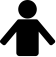 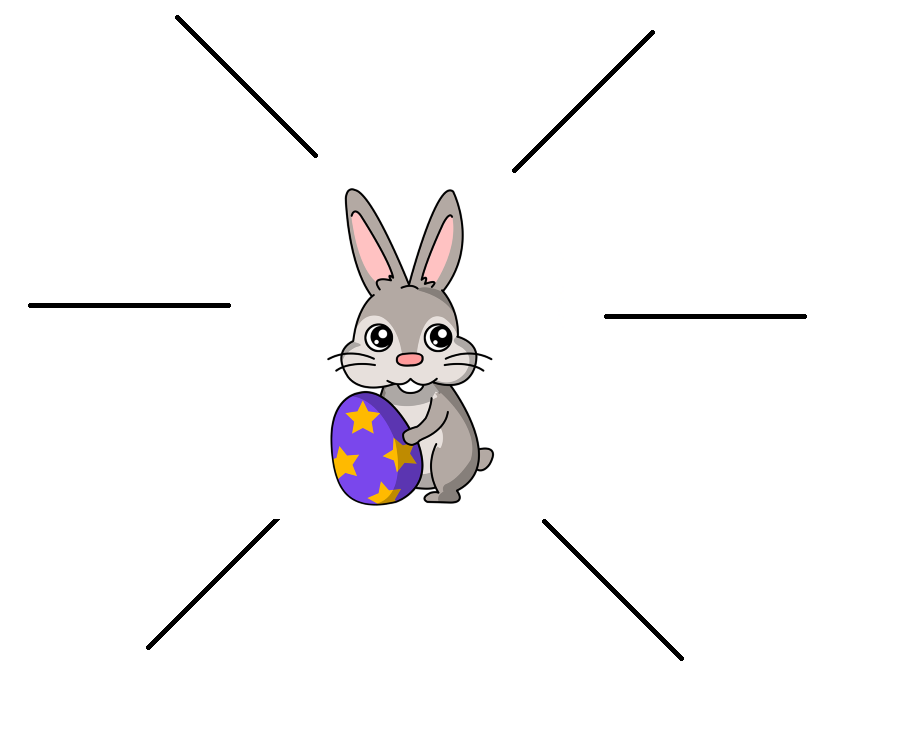 Translate these words and phrases into your own language. Ask your friends or use a dictionary to help you. 	-  holy – …święty…………………………………………………………………………………………………………………………………………………….…a celebration –  …świętowanie, obchody…………………………………………………………………………….…………………………………a resurrection –.…zmartwychwstanie……………………………………………………………………………..……………………………………..an apostle – …apostoł…………………………………………………………………………………………………………………………………………….to crucify – …ukrzyżować……………………………………………………………..……………………………………………………………………….to derive something from something – …wywodzić się od/z czegoś, pochodzić z……….…………………………………………to feel right – …brzmieć dobrze, czuć się (z czymś) dobrze…………………………………………….…………………………………….to fall on – …przypadać na (dzień, datę)………………..……………………………………………………………..……………………………….an equinox – …równonoc, zrównanie…………………………………………………………………………….………………………………………a candle – …świeca……………………………….………………………………………………………….…………………………………………………….a custom – zwyczaj…..………………………..…………………………………………………...................................................................a goddess – bogini……………………………………………………………………..…………………………………………………………………………..to hatch – …wykluwać się, powstać…………………………………………………………………………..……………………….………………….to prohibit – …zabronić…………………………………………………………………………………………………………………………………………..a lawn – …trawnik………………………………………………………………………………………………………………………………………………….fertile – …żyzny………………………………………………………………………………………………………………………………………………………to entice – …kusić, wabić………………………………………………………………………………………………………………………………………to spread – …rozprzestrzeniać (się)………………………………………………………………………………………………………………………..During the movie:											Is Easter the holiest day of the Christian calendar?							 Yes.		b) No.		c) I don’t know.When was Jesus crucified? on Good Sunday	b) on Good Thursday	c) on Good FridayThe Easter celebration was called…  			Pesach.		b) Pascha.	c) Easter Eve.When was Easter originally celebrated?2 days before the Passover	b) 2 days after the Passover	c) On Sunday after the Passover  In which century did Roman Emperor Constantine decide that Easter must fall only on a Sunday? When could Easter occur after the Emperor’s decision? Mark the span of dates on the 2018 calendars.	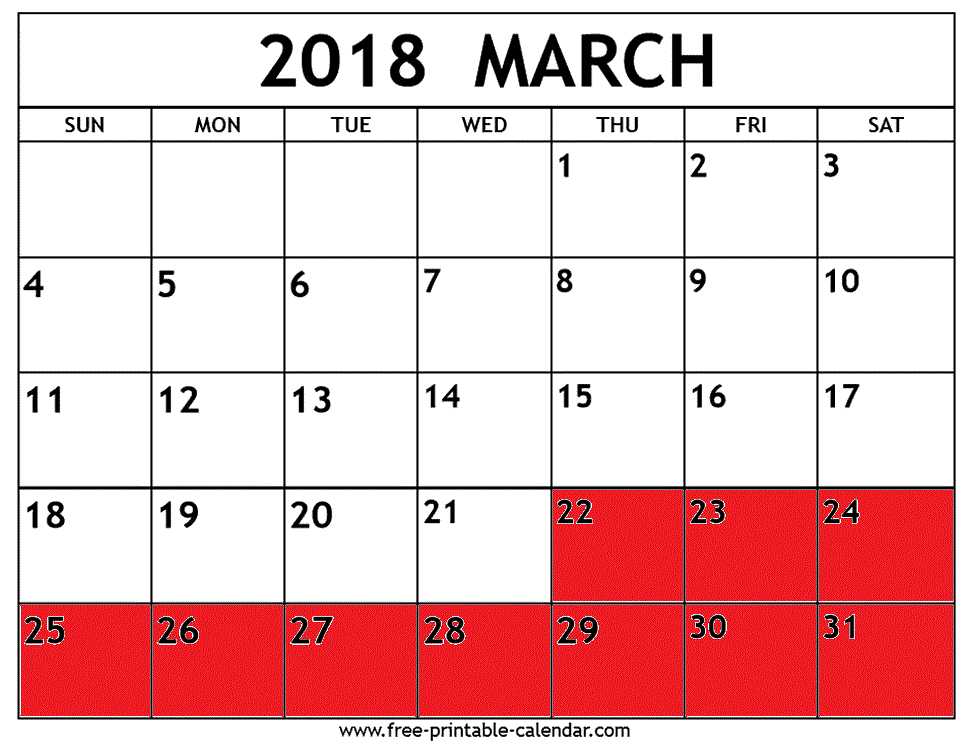 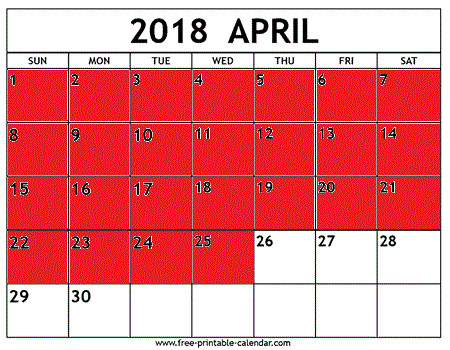 The flame of the paschal candle is a reminder of...
a) the Easter bunny.		b) Christ’s resurrection.		c) light.What’s the name of this goddess of spring and fertility?						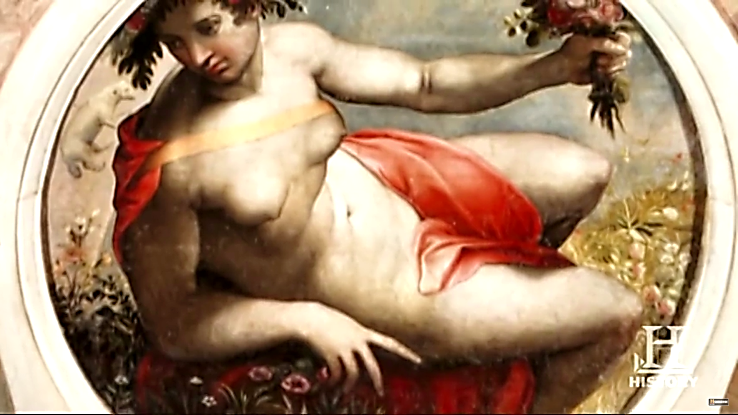 Easter		b) Ēostre		c) Passover	In which century did Christians adopt the egg as an Easter custom? 
	Eggs were painted red to represent…roses.		b) Christ’s blood.	c) Christ’s clothes.	Rabbit had long been the symbol of…
 	a) low fertility rate	b) new life	c) EasterWhere did chocolatiers start the production of egg-shaped chocolates? 
 	Write the name of the continent. Afterwards, find and mark it on the map.…………Europe……………………………………………………………………………………………………………………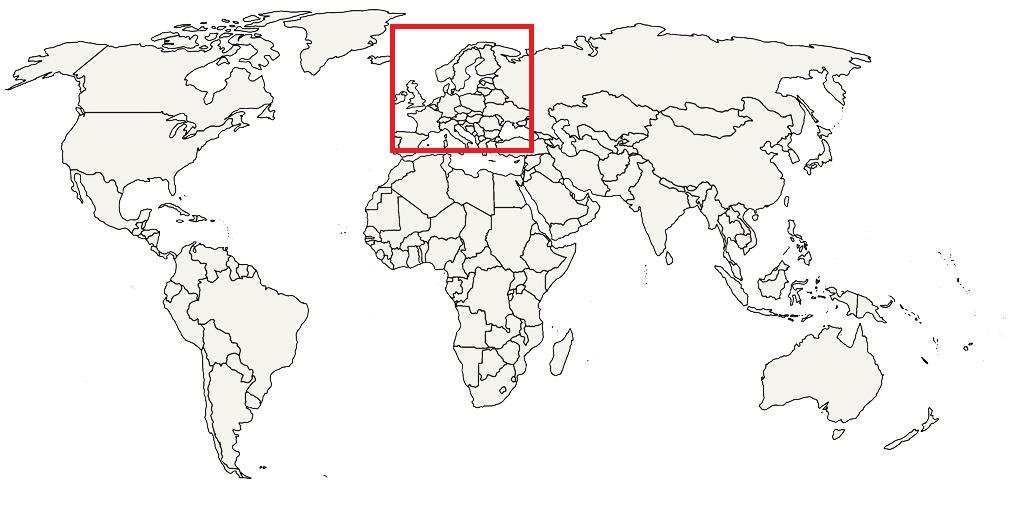 After the movie:Work in groups. How do people in your country celebrate Easter? Describe the traditions and customs.											  -  ………………………………………………………………………………………………………………………………………………………………………………………………………………………………………………………………………………………………………………………………………………………………………………………………………………………………………………………………………………………………………………………………………………………………………………………………………………………………………………………………………………………………………………………………………………………………………………………………………………………………………………………………………………………………………………………………………………………………………………………………………………………………………………………………………………………………………………………………………………………………………………………………………………………………………………………………………………………………………………………………………………………………………………………………………………………………………………………………………………………………………………………………………………………………………………………………………………………………………………………………………………………………………………………………………………………………………………………………………………………………………………………………………………………………………………………………………………………………………………………………………………………………………………………………………………………………………………………………………………………………………………………………………………………………………………………………………………………………………………………………………………………………………………………………………………………………………………………………………………………………………………………………………………………………